REGISTRATION FORM – New members (permanent)
I work on site LHOMONDI work on site PIERRE ET MARIE CURIEI work on site ESPCIAnnexe – Request for an electronic key (site Lhomond)TO FILL IN ONLY IF OUT OF USUAL TEAM ROOMS ARE REQUESTEDFunding (To be completed under the support of the immediate supervisor)Funding (To be completed under the support of the immediate supervisor)Unit : Immediate supervisor :      Funding organization : Other (specify) :      Funding method : Precision (budgetary line) :      N° Section committee / vote:      N° section CN CNRS or CNU :      Information sheet   Information sheet   Information sheet    Ms/Mrs      MrLAST NAME :       			First name :      LAST NAME :       			First name :      Date of birth : JJ/MM/AAAANationality :      Nationality :      Address in France :      Address in France :      Address in France :      Personal E-Mail Address:      Professional/institutional E-Mail Address (if existing):      Personal E-Mail Address:      Professional/institutional E-Mail Address (if existing):      Personal E-Mail Address:      Professional/institutional E-Mail Address (if existing):      Personal Phone Number (French):      Personal Phone Number (French):      Personal Phone Number (French):      Contact in case of emergency : NAME	Phone number :      Contact in case of emergency : NAME	Phone number :      Contact in case of emergency : NAME	Phone number :      HDR :           Yes    No		Si yes, date of obtention :         Title of HDR :      HDR :           Yes    No		Si yes, date of obtention :         Title of HDR :      HDR :           Yes    No		Si yes, date of obtention :         Title of HDR :      ContractContractContractAssignment date : JJ/MM/AAAAAssignment date : JJ/MM/AAAAEmployer or official guardianship :               SU          ENS         ESPCI        CNRSOther (specify) :      Employer or official guardianship :               SU          ENS         ESPCI        CNRSOther (specify) :      Employer or official guardianship :               SU          ENS         ESPCI        CNRSOther (specify) :      Grade : 
Other (specify) :      Grade : 
Other (specify) :      Position occupied :      Office/site Office/site Office/site I work on site :       Lhomond      Pierre et Marie Curie    ESPCI        Montrouge   IPGG
Fill in the relevant annex/appendice. For IPGG and Montrouge sites, refer to site Lhomond.I work on site :       Lhomond      Pierre et Marie Curie    ESPCI        Montrouge   IPGG
Fill in the relevant annex/appendice. For IPGG and Montrouge sites, refer to site Lhomond.I work on site :       Lhomond      Pierre et Marie Curie    ESPCI        Montrouge   IPGG
Fill in the relevant annex/appendice. For IPGG and Montrouge sites, refer to site Lhomond.Office number :      		Office phone number :      Office number :      		Office phone number :      Office number :      		Office phone number :       I send to the HR service a copy of my contract/arrêté d’affectation/arrêté de nomination avec with the registration form or as soon as it is signed. I undertake to warn the HR service if my personal information mentioned here above change. I send to the HR service a copy of my contract/arrêté d’affectation/arrêté de nomination avec with the registration form or as soon as it is signed. I undertake to warn the HR service if my personal information mentioned here above change. I send to the HR service a copy of my contract/arrêté d’affectation/arrêté de nomination avec with the registration form or as soon as it is signed. I undertake to warn the HR service if my personal information mentioned here above change.LAST NAME :       FIRST NAME :       I need… :Cadre réservé à l’administration :	An email address @ens.psl.euPôle RH/Affaires générales Suivi RH Reseda  Annuaire du département 
et de ses unités de recherche Annuaire SU 
(LBM et PASTEUR) Paramétrage application congés Listes de diffusion (préciser) :
 All
 Permanents
 Permanents_it et ITA
 Liste du pôle
 LBM permanents
 Autres :      
Gestionnaire de site Adresse mail pro créée : Préciser :      @ens.psl.eu
 Transpondeur remis
	N° :       Signature :	An electronic key/transpondeur (in case of non restitution to the site 	administrator, 150€ will be invoiced to my team unit) :
	 Team’s usual rooms (consulter)
	 Additional rooms (excluding usual rooms) : fill in the annex-last page of 	the booklet.Pôle RH/Affaires générales Suivi RH Reseda  Annuaire du département 
et de ses unités de recherche Annuaire SU 
(LBM et PASTEUR) Paramétrage application congés Listes de diffusion (préciser) :
 All
 Permanents
 Permanents_it et ITA
 Liste du pôle
 LBM permanents
 Autres :      
Gestionnaire de site Adresse mail pro créée : Préciser :      @ens.psl.eu
 Transpondeur remis
	N° :       Signature :	A PSL access card :	 I am employed by the ENS : I can pick up my card at 45 rue d’ulm 48h 	after having signed my contract.	 I am not paid by the ENS : I do the procedure online, add my contract 	and wait for confirmation that my card is ready : 	http://alouette.ens.fr/formulairePôle RH/Affaires générales Suivi RH Reseda  Annuaire du département 
et de ses unités de recherche Annuaire SU 
(LBM et PASTEUR) Paramétrage application congés Listes de diffusion (préciser) :
 All
 Permanents
 Permanents_it et ITA
 Liste du pôle
 LBM permanents
 Autres :      
Gestionnaire de site Adresse mail pro créée : Préciser :      @ens.psl.eu
 Transpondeur remis
	N° :       Signature :	My access to WifiENS/the ENT (I must have my PSL access card) : 
	what to do herePôle RH/Affaires générales Suivi RH Reseda  Annuaire du département 
et de ses unités de recherche Annuaire SU 
(LBM et PASTEUR) Paramétrage application congés Listes de diffusion (préciser) :
 All
 Permanents
 Permanents_it et ITA
 Liste du pôle
 LBM permanents
 Autres :      
Gestionnaire de site Adresse mail pro créée : Préciser :      @ens.psl.eu
 Transpondeur remis
	N° :       Signature :	I will eat at :
	 the ENS canteen (I need my PSL access card)
	 the Sorbonne Université canteen
Pôle RH/Affaires générales Suivi RH Reseda  Annuaire du département 
et de ses unités de recherche Annuaire SU 
(LBM et PASTEUR) Paramétrage application congés Listes de diffusion (préciser) :
 All
 Permanents
 Permanents_it et ITA
 Liste du pôle
 LBM permanents
 Autres :      
Gestionnaire de site Adresse mail pro créée : Préciser :      @ens.psl.eu
 Transpondeur remis
	N° :       Signature :I became acquainted with… :Pôle RH/Affaires générales Suivi RH Reseda  Annuaire du département 
et de ses unités de recherche Annuaire SU 
(LBM et PASTEUR) Paramétrage application congés Listes de diffusion (préciser) :
 All
 Permanents
 Permanents_it et ITA
 Liste du pôle
 LBM permanents
 Autres :      
Gestionnaire de site Adresse mail pro créée : Préciser :      @ens.psl.eu
 Transpondeur remis
	N° :       Signature :	The rules of procedure of the department and of my unitPôle RH/Affaires générales Suivi RH Reseda  Annuaire du département 
et de ses unités de recherche Annuaire SU 
(LBM et PASTEUR) Paramétrage application congés Listes de diffusion (préciser) :
 All
 Permanents
 Permanents_it et ITA
 Liste du pôle
 LBM permanents
 Autres :      
Gestionnaire de site Adresse mail pro créée : Préciser :      @ens.psl.eu
 Transpondeur remis
	N° :       Signature : 	I approached the Prevention Assistant of my unit :  
	NAME of the AP :  Pôle RH/Affaires générales Suivi RH Reseda  Annuaire du département 
et de ses unités de recherche Annuaire SU 
(LBM et PASTEUR) Paramétrage application congés Listes de diffusion (préciser) :
 All
 Permanents
 Permanents_it et ITA
 Liste du pôle
 LBM permanents
 Autres :      
Gestionnaire de site Adresse mail pro créée : Préciser :      @ens.psl.eu
 Transpondeur remis
	N° :       Signature :	I visited the premises with Last Name and First name when I arrived 
	and I read and signed the security form for new comers.Pôle RH/Affaires générales Suivi RH Reseda  Annuaire du département 
et de ses unités de recherche Annuaire SU 
(LBM et PASTEUR) Paramétrage application congés Listes de diffusion (préciser) :
 All
 Permanents
 Permanents_it et ITA
 Liste du pôle
 LBM permanents
 Autres :      
Gestionnaire de site Adresse mail pro créée : Préciser :      @ens.psl.eu
 Transpondeur remis
	N° :       Signature :	I followed the NEO training : https://neo.cnrs.fr/login/index.phpPôle RH/Affaires générales Suivi RH Reseda  Annuaire du département 
et de ses unités de recherche Annuaire SU 
(LBM et PASTEUR) Paramétrage application congés Listes de diffusion (préciser) :
 All
 Permanents
 Permanents_it et ITA
 Liste du pôle
 LBM permanents
 Autres :      
Gestionnaire de site Adresse mail pro créée : Préciser :      @ens.psl.eu
 Transpondeur remis
	N° :       Signature :	I read the computer charter in use at the ENS.Pôle RH/Affaires générales Suivi RH Reseda  Annuaire du département 
et de ses unités de recherche Annuaire SU 
(LBM et PASTEUR) Paramétrage application congés Listes de diffusion (préciser) :
 All
 Permanents
 Permanents_it et ITA
 Liste du pôle
 LBM permanents
 Autres :      
Gestionnaire de site Adresse mail pro créée : Préciser :      @ens.psl.eu
 Transpondeur remis
	N° :       Signature :	I know the link and password of the department and unit’s intranet : 	https://www.chimie.ens.fr/intranet/  Pôle RH/Affaires générales Suivi RH Reseda  Annuaire du département 
et de ses unités de recherche Annuaire SU 
(LBM et PASTEUR) Paramétrage application congés Listes de diffusion (préciser) :
 All
 Permanents
 Permanents_it et ITA
 Liste du pôle
 LBM permanents
 Autres :      
Gestionnaire de site Adresse mail pro créée : Préciser :      @ens.psl.eu
 Transpondeur remis
	N° :       Signature :LAST NAME  :       FIRST NAME  :       I need… :Cadre réservé à l’administration :	an email address @sorbonne-universite.frPôle RH/Affaires générales Suivi RH Reseda  Annuaire du département 
et de ses unités de recherche Annuaire SU 
(LBM et PASTEUR) Paramétrage application congés Listes de diffusion (préciser) :
 All
 Permanents
 Permanents_it et ITA
 Liste du pôle
 LBM permanents
 Autres :      
Gestionnaire de site Adresse mail pro créée : Préciser :      @sorbonne-universite.fr
 Clé Kaba remise
Signature :	a Kaba key with access to the following rooms :      Pôle RH/Affaires générales Suivi RH Reseda  Annuaire du département 
et de ses unités de recherche Annuaire SU 
(LBM et PASTEUR) Paramétrage application congés Listes de diffusion (préciser) :
 All
 Permanents
 Permanents_it et ITA
 Liste du pôle
 LBM permanents
 Autres :      
Gestionnaire de site Adresse mail pro créée : Préciser :      @sorbonne-universite.fr
 Clé Kaba remise
Signature :	my access to Sorbonne Université Wifi : what to do herePôle RH/Affaires générales Suivi RH Reseda  Annuaire du département 
et de ses unités de recherche Annuaire SU 
(LBM et PASTEUR) Paramétrage application congés Listes de diffusion (préciser) :
 All
 Permanents
 Permanents_it et ITA
 Liste du pôle
 LBM permanents
 Autres :      
Gestionnaire de site Adresse mail pro créée : Préciser :      @sorbonne-universite.fr
 Clé Kaba remise
Signature :	I will eat at :
	 the ENS canteen (I need a PSL access card)
	 the Sorbonne Université canteenPôle RH/Affaires générales Suivi RH Reseda  Annuaire du département 
et de ses unités de recherche Annuaire SU 
(LBM et PASTEUR) Paramétrage application congés Listes de diffusion (préciser) :
 All
 Permanents
 Permanents_it et ITA
 Liste du pôle
 LBM permanents
 Autres :      
Gestionnaire de site Adresse mail pro créée : Préciser :      @sorbonne-universite.fr
 Clé Kaba remise
Signature :I became acquainted with… :Pôle RH/Affaires générales Suivi RH Reseda  Annuaire du département 
et de ses unités de recherche Annuaire SU 
(LBM et PASTEUR) Paramétrage application congés Listes de diffusion (préciser) :
 All
 Permanents
 Permanents_it et ITA
 Liste du pôle
 LBM permanents
 Autres :      
Gestionnaire de site Adresse mail pro créée : Préciser :      @sorbonne-universite.fr
 Clé Kaba remise
Signature :	The rules of procedure of the department and of my unitPôle RH/Affaires générales Suivi RH Reseda  Annuaire du département 
et de ses unités de recherche Annuaire SU 
(LBM et PASTEUR) Paramétrage application congés Listes de diffusion (préciser) :
 All
 Permanents
 Permanents_it et ITA
 Liste du pôle
 LBM permanents
 Autres :      
Gestionnaire de site Adresse mail pro créée : Préciser :      @sorbonne-universite.fr
 Clé Kaba remise
Signature : 	I approached the Prevention Assistant of my unit :  
	NAME of the AP :  Pôle RH/Affaires générales Suivi RH Reseda  Annuaire du département 
et de ses unités de recherche Annuaire SU 
(LBM et PASTEUR) Paramétrage application congés Listes de diffusion (préciser) :
 All
 Permanents
 Permanents_it et ITA
 Liste du pôle
 LBM permanents
 Autres :      
Gestionnaire de site Adresse mail pro créée : Préciser :      @sorbonne-universite.fr
 Clé Kaba remise
Signature :	I visited the premises with Last Name and First name when I arrived 
	and I read and signed the security form for new comers.Pôle RH/Affaires générales Suivi RH Reseda  Annuaire du département 
et de ses unités de recherche Annuaire SU 
(LBM et PASTEUR) Paramétrage application congés Listes de diffusion (préciser) :
 All
 Permanents
 Permanents_it et ITA
 Liste du pôle
 LBM permanents
 Autres :      
Gestionnaire de site Adresse mail pro créée : Préciser :      @sorbonne-universite.fr
 Clé Kaba remise
Signature :	I followed the NEO training : https://neo.cnrs.fr/login/index.phpPôle RH/Affaires générales Suivi RH Reseda  Annuaire du département 
et de ses unités de recherche Annuaire SU 
(LBM et PASTEUR) Paramétrage application congés Listes de diffusion (préciser) :
 All
 Permanents
 Permanents_it et ITA
 Liste du pôle
 LBM permanents
 Autres :      
Gestionnaire de site Adresse mail pro créée : Préciser :      @sorbonne-universite.fr
 Clé Kaba remise
Signature :	I read the computer charter in use at Sorbonne Université.Pôle RH/Affaires générales Suivi RH Reseda  Annuaire du département 
et de ses unités de recherche Annuaire SU 
(LBM et PASTEUR) Paramétrage application congés Listes de diffusion (préciser) :
 All
 Permanents
 Permanents_it et ITA
 Liste du pôle
 LBM permanents
 Autres :      
Gestionnaire de site Adresse mail pro créée : Préciser :      @sorbonne-universite.fr
 Clé Kaba remise
Signature :	I know the link and password of the department and unit’s intranet : 	https://www.chimie.ens.fr/intranet/ Pôle RH/Affaires générales Suivi RH Reseda  Annuaire du département 
et de ses unités de recherche Annuaire SU 
(LBM et PASTEUR) Paramétrage application congés Listes de diffusion (préciser) :
 All
 Permanents
 Permanents_it et ITA
 Liste du pôle
 LBM permanents
 Autres :      
Gestionnaire de site Adresse mail pro créée : Préciser :      @sorbonne-universite.fr
 Clé Kaba remise
Signature :LAST NAME  :       FIRST NAME  :       I need… :Cadre réservé à l’administration :	an email address @espci.psl.euPôle RH/Affaires générales Suivi RH Reseda  Annuaire du département 
et de ses unités de recherche Annuaire SU 
(LBM et PASTEUR) Paramétrage application congés Listes de diffusion (préciser) :
 All
 Permanents
 Permanents_it et ITA
 imap.p
 Autres :      
Gestionnaire de site Adresse mail pro créée : Préciser :      @espci.psl.eu
 Transpondeur remis
Signature :	an electronic key (transpondeur)Pôle RH/Affaires générales Suivi RH Reseda  Annuaire du département 
et de ses unités de recherche Annuaire SU 
(LBM et PASTEUR) Paramétrage application congés Listes de diffusion (préciser) :
 All
 Permanents
 Permanents_it et ITA
 imap.p
 Autres :      
Gestionnaire de site Adresse mail pro créée : Préciser :      @espci.psl.eu
 Transpondeur remis
Signature :	an ESPCI-PSL access cardPôle RH/Affaires générales Suivi RH Reseda  Annuaire du département 
et de ses unités de recherche Annuaire SU 
(LBM et PASTEUR) Paramétrage application congés Listes de diffusion (préciser) :
 All
 Permanents
 Permanents_it et ITA
 imap.p
 Autres :      
Gestionnaire de site Adresse mail pro créée : Préciser :      @espci.psl.eu
 Transpondeur remis
Signature :	I will eat at :
	 the ENS canteen (I need a PSL access card)
	 the Sorbonne Université canteenPôle RH/Affaires générales Suivi RH Reseda  Annuaire du département 
et de ses unités de recherche Annuaire SU 
(LBM et PASTEUR) Paramétrage application congés Listes de diffusion (préciser) :
 All
 Permanents
 Permanents_it et ITA
 imap.p
 Autres :      
Gestionnaire de site Adresse mail pro créée : Préciser :      @espci.psl.eu
 Transpondeur remis
Signature :I became acquainted with… :Pôle RH/Affaires générales Suivi RH Reseda  Annuaire du département 
et de ses unités de recherche Annuaire SU 
(LBM et PASTEUR) Paramétrage application congés Listes de diffusion (préciser) :
 All
 Permanents
 Permanents_it et ITA
 imap.p
 Autres :      
Gestionnaire de site Adresse mail pro créée : Préciser :      @espci.psl.eu
 Transpondeur remis
Signature :	The rules of procedure of the department and of my unitPôle RH/Affaires générales Suivi RH Reseda  Annuaire du département 
et de ses unités de recherche Annuaire SU 
(LBM et PASTEUR) Paramétrage application congés Listes de diffusion (préciser) :
 All
 Permanents
 Permanents_it et ITA
 imap.p
 Autres :      
Gestionnaire de site Adresse mail pro créée : Préciser :      @espci.psl.eu
 Transpondeur remis
Signature : 	I approached the Prevention Assistant of my unit :  
	NAME of the AP :  Pôle RH/Affaires générales Suivi RH Reseda  Annuaire du département 
et de ses unités de recherche Annuaire SU 
(LBM et PASTEUR) Paramétrage application congés Listes de diffusion (préciser) :
 All
 Permanents
 Permanents_it et ITA
 imap.p
 Autres :      
Gestionnaire de site Adresse mail pro créée : Préciser :      @espci.psl.eu
 Transpondeur remis
Signature :	I visited the premises with Last Name and First name when I arrived 
	and I read and signed the security form for new comers.Pôle RH/Affaires générales Suivi RH Reseda  Annuaire du département 
et de ses unités de recherche Annuaire SU 
(LBM et PASTEUR) Paramétrage application congés Listes de diffusion (préciser) :
 All
 Permanents
 Permanents_it et ITA
 imap.p
 Autres :      
Gestionnaire de site Adresse mail pro créée : Préciser :      @espci.psl.eu
 Transpondeur remis
Signature :	I followed the NEO training : https://neo.cnrs.fr/login/index.phpPôle RH/Affaires générales Suivi RH Reseda  Annuaire du département 
et de ses unités de recherche Annuaire SU 
(LBM et PASTEUR) Paramétrage application congés Listes de diffusion (préciser) :
 All
 Permanents
 Permanents_it et ITA
 imap.p
 Autres :      
Gestionnaire de site Adresse mail pro créée : Préciser :      @espci.psl.eu
 Transpondeur remis
Signature :	I read the computer charter in use at the ESPCI
	(given when my email address was created)Pôle RH/Affaires générales Suivi RH Reseda  Annuaire du département 
et de ses unités de recherche Annuaire SU 
(LBM et PASTEUR) Paramétrage application congés Listes de diffusion (préciser) :
 All
 Permanents
 Permanents_it et ITA
 imap.p
 Autres :      
Gestionnaire de site Adresse mail pro créée : Préciser :      @espci.psl.eu
 Transpondeur remis
Signature :	I know the link and password of the department and unit’s intranet : 	https://www.chimie.ens.fr/intranet/   Pôle RH/Affaires générales Suivi RH Reseda  Annuaire du département 
et de ses unités de recherche Annuaire SU 
(LBM et PASTEUR) Paramétrage application congés Listes de diffusion (préciser) :
 All
 Permanents
 Permanents_it et ITA
 imap.p
 Autres :      
Gestionnaire de site Adresse mail pro créée : Préciser :      @espci.psl.eu
 Transpondeur remis
Signature :LAST NAME : First name : Request for an electronic key depending on the new comer’s attachement unit
(Unit’s usual rooms can be checked online on the department’s intranet)Request for an electronic key depending on the new comer’s attachement unit
(Unit’s usual rooms can be checked online on the department’s intranet)The new comer is : 	 A permanent member	 A non-permanent memberThe new comer is : 	 A permanent member	 A non-permanent memberSelect your UMR
 UMR 8640 – PASTEUR
 UMR 7203 – LBM UMR 8004 – IMAP Département – Services communsSelect your unit attachment
 CPBMV 	 NBMS	 CHTHEO
 PGMB	 SDB

Request the following rooms, which do not appear in the unit’s usual rooms list, to be added  
(except classes or reunion rooms) :      Request the following rooms, which do not appear in the unit’s usual rooms list, to be added  
(except classes or reunion rooms) :      Date of request :      By (name of supervisor) :      Signature of supervisor :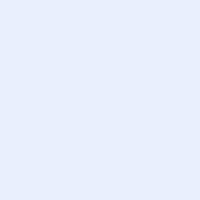 Date of request :      By (name of supervisor) :      Signature of supervisor :